 31 мая - Всемирный день без табака 2016 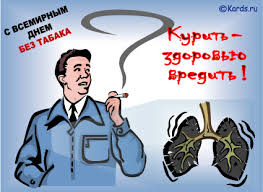                 Мы в этот день, курению скажем «нет»
           Привычке этой, бой дадим не слабый.
           Давай же, проведем денек без сигарет,
           На сутки легкие освободим хотя бы.

           Начнем мы с малого, сегодня,
           Поднапряжемся мы, пока, слегка.
           Пусть, этот день, возможно, станет шагом
           Для жизни нашей всей, Без Табака!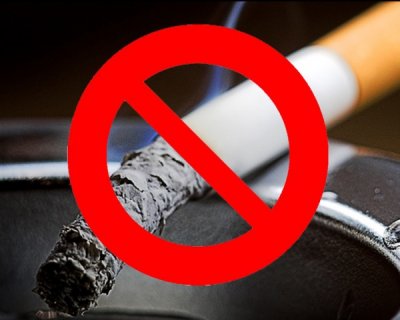 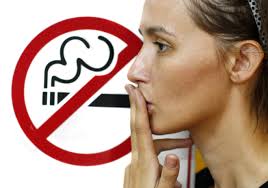 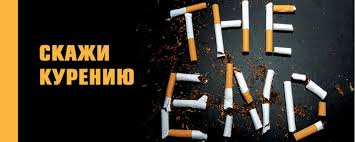                                                        БУДЬТЕ ЗДОРОВЫ!!!                                           МАОУ СОШ №5